当照相导管进入妇女的阴道后，是否必须要做大净。هل يجب الغسل بعد إدخال أنبوب التصوير لفرج المرأة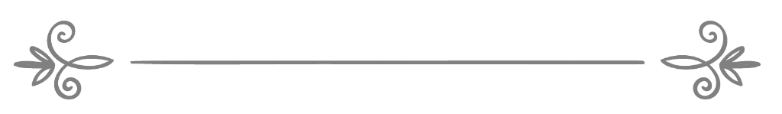 来源：伊斯兰问答网站مصدر : موقع الإسلام سؤال وجواب❧❧编审: 伊斯兰之家中文小组مراجعة: فريق اللغة الصينية بموقع دار الإسلام当照相导管进入妇女的阴道后，是否必须要做大净。问：我接受肥胖症治疗已有几个月的时间。经常到医院照相和做定期检查，照相时护士将导管放进我的阴道，有时还要在阴道内放置药物。在照相导管进入阴道以后，是否必须要做大净呢？答：一切赞颂全归真主。学术论文及教法判断常委会被问及：当妇女自己或医生在她的阴道内放入仪器，或进行治疗，是否必须要做大净？这是否坏斋？答案是：这种情况不必做大净，也不坏斋。学术论文及教法判断常委会教法判例 第1册，第50页。